Республика КарелияГлава Пряжинского национального муниципального районаРАСПОРЯЖЕНИЕ«    23    »         03            2022 года                                                                           №   7пгт ПряжаО назначении  публичных слушаний 	В соответствии со ст. 5.1, 39 Градостроительного кодекса Российской Федерации, п. 1.5  Порядка  организации и проведения  публичных слушаний                  в Пряжинском   национальном муниципальном районе, утвержденного решением LX сессии Совета Пряжинского  национального муниципального района III созыва от 29 мая  2018: 	1.  Назначить проведение публичных слушаний на 22 апреля  2022 года  в 15 час. 15 мин. в  помещении библиотеки п. Матросы по адресу: п. Матросы,  шоссе Пряжинское,  д. 20    по проекту решения о предоставлении  разрешения на условно разрешенный вид использования:  малоэтажная многоквартирная жилая застройкадля  земельного участка с кадастровым номером 10:21:0090115:53,  расположенного по адресу: Республика Карелия, Пряжинский район, п. Матросы, шоссе Пряжинское, д. 35, с соблюдением всех санитарно-эпидемиологических требований,            2.  Назначить проведение публичных слушаний на 22 апреля  2022 года  в 15 час. 30 мин. в  помещении библиотеки п. Матросы по адресу: п. Матросы,  шоссе Пряжинское,  д. 20    по проекту решения о предоставлении  разрешения на условно разрешенный вид использования:  малоэтажная многоквартирная жилая застройка для образуемого земельного участка в границах кадастрового квартала 10:21:0090115, на котором  расположен   многоквартирный жилой  дом  по адресу: Республика Карелия, Пряжинский район, п. Матросы, шоссе Пряжинское, д. 35, с соблюдением всех санитарно-эпидемиологических требований,  3.  Разместить настоящее распоряжение и проект решения о предоставлении разрешения на условно разрешенный вид использования: малоэтажная многоквартирная жилая застройка на официальном сайте Пряжинского национального муниципального района:  http://pryazha.org/ в разделе: Главная/ Деятельность/ Градостроительная деятельность и земельные отношения/ Публичные слушания и на информационном стенде в помещении  администрации Матросского  сельского поселения по адресу: п. Матросы,  шоссе  Пряжинское,  д. 20. 4. Опубликовать  настоящее распоряжение в газете «Наша Жизнь» - «Мейян Элайгу».5. Предложения и замечания по проекту решения о предоставлении разрешения на условно разрешенный вид использования необходимо направлять в администрацию Пряжинского национального муниципального района по адресу: пгт Пряжа, ул. Советская, д. 61,  на  адрес электронной почты: priagad@yandex.ru  или в администрацию Матросского  сельского поселения по адресу: Республика Карелия, Пряжинский район, п. Матросы, шоссе Пряжинское, д.  20,  до  18 апреля    2022 года (включительно).6.    Проведение публичных слушаний оставляю за собой.Глава Пряжинского национального				           муниципального района 					                               А.И. ОрехановПроект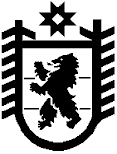 Республика КарелияKarjalan Tazavaldu Администрация Пряжинского национального муниципального районаPriäžän kanzallizen piirin hallindoПОСТАНОВЛЕНИЕ «__» ___________  2022  г.                                                                                   № ____пгт ПряжаPriäžän kyläРуководствуясь статьёй 39 Градостроительного кодекса Российской Федерации, Уставом Пряжинского национального муниципального района и результатами публичных слушаний от 22 апреля 2022 года, администрация  Пряжинского  национального муниципального района    П О С Т А Н О В Л Я Е Т :1. Предоставить разрешение на условно разрешенный вид использования:  малоэтажная многоквартирная жилая застройка для земельного участка с кадастровым номером 10:21:0090115:53,  расположенного по адресу: Республика Карелия, Пряжинский район, п. Матросы, шоссе Пряжинское, д. 35.2. Разместить настоящее постановление  на официальном сайте Пряжинского национального муниципального района: http://pryazha.org/ в разделе: Главная/ Деятельность/ Градостроительная деятельность и земельные отношения/ Публичные слушания  и опубликовать  в газете «Наша Жизнь» - «Мейян Элайгу».Глава администрации 							            О.М. ГаврошПроектРеспублика КарелияKarjalan Tazavaldu Администрация Пряжинского национального муниципального районаPriäžän kanzallizen piirin hallindoПОСТАНОВЛЕНИЕ «__» ___________  2022  г.                                                                                   № ____пгт ПряжаPriäžän kyläО     предоставлении      разрешенияна    условно   разрешенный        вид использования:            малоэтажная  многоквартирная  жилая  застройкадля образуемого  земельного участка в границах кадастрового  квартала 10:21:0090115 Руководствуясь статьёй 39 Градостроительного кодекса Российской Федерации, Уставом Пряжинского национального муниципального района и результатами публичных слушаний от 22 апреля 2022 года, администрация  Пряжинского  национального муниципального района    П О С Т А Н О В Л Я Е Т :1. Предоставить разрешение на условно разрешенный  вид  использования:  малоэтажная многоквартирная жилая застройка для образуемого  земельного участка в границах кадастрового квартала 10:21:0090115, на котором расположен   многоквартирный жилой  дом  по адресу: Республика Карелия, Пряжинский район, п. Матросы, шоссе Пряжинское,  д. 35:2. Разместить настоящее постановление  на официальном сайте Пряжинского национального муниципального района: http://pryazha.org/ в разделе: Главная/ Деятельность/ Градостроительная деятельность и земельные отношения/ Публичные слушания  и опубликовать  в газете «Наша Жизнь» - «Мейян Элайгу».. Глава администрации 							            О.М. ГаврошО     предоставлении      разрешенияна     условно    разрешенный    вид  использования:           малоэтажная  многоквартирная  жилая  застройкадля земельного участка с кадастровым номером 10:21:0090115:53Координаты характерных точекОбозначение характерных точек                     Координаты, м                     Координаты, мКоординаты характерных точекОбозначение характерных точек          X        Y1342802,861493938,742342822,841493966,733342811,051493974,314342797,991493980,665342790,451493984,976342758,451493999,117342751,281493982,008342751,361493977,929342752,011493974,9910342754,611493973,3811342756,911493972,6412342782,921493955,9913342784,101493955,1514342782,231493952,03Площадь контура2017 кв.м.2017 кв.м.2017 кв.м.Категория земельЗемли населенных пунктовЗемли населенных пунктовЗемли населенных пунктовТерриториальная зонаЗона застройки индивидуальными жилыми домами (ЖИ)Зона застройки индивидуальными жилыми домами (ЖИ)Зона застройки индивидуальными жилыми домами (ЖИ)